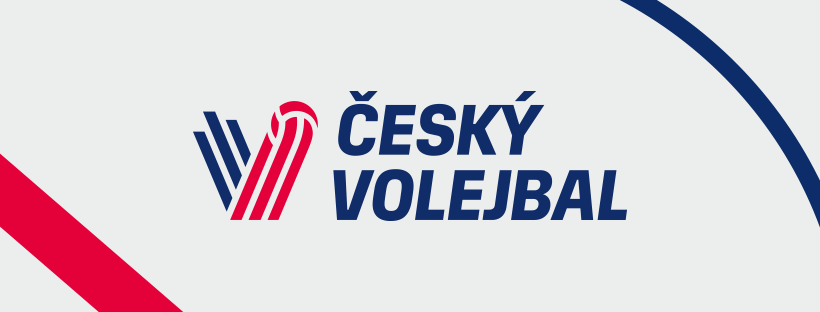 Nominace RD žen – VT Jablonec nad Nisou (24. - 28. 6. 2024) Hráčky:Grabovská KvětanahrávačkaValková KateřinanahrávačkaBrancuská MonikauniverzálkaOrvošová GabrielauniverzálkaJehlářová MagdalénablokařkaKneiflová EmablokařkaKoulisiani ElablokařkaPavlová SilvieblokařkaBukovská MagdalenasmečařkaFaltínová KlárasmečařkaHavelková HelenasmečařkaMlejnková MichaelasmečařkaDigrinová DanielaliberoDostálová VeronikaliberoRealizační tým:Athanasopoulos Giannishlavní trenérHroch Martinasistent trenéraSchmitz Sebastianasistent trenéraFilipecki Lukaszkondiční trenérAntifakos ArgyriosstatistikKubát DavidmasérHoráková LenkafyzioterapeutBartovičová RadkalékařJavůrek Miloslavtýmový vedoucí